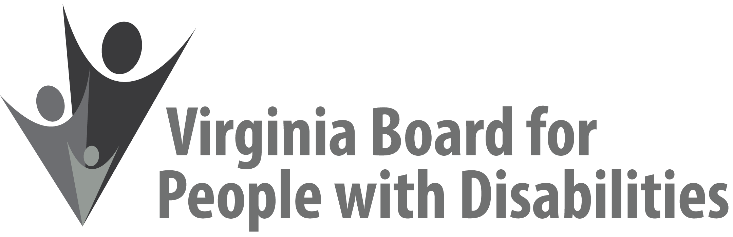 GRANT REVIEW TEAM MEETING AGENDADate:		May 17, 2018Time:		8:30 a.m.* – 3:00 p.m.Location:  	Department of Aging and Rehabilitative Services	8004 Franklin Farms Drive, Conference Rm. #101	Henrico, VA  23229Collection of Conflict of Interest FormsAIDD Guidance on Obligation/LiquidationDiscussion and Review of Letters of InterestAttendees:Board Members:Phillip CaldwellChristopher NaceMary McAdamJamie SneadCindy RudyBoard Staff:Nia HarrisonJohn CiminoJason Withers* The meeting will commence at 8:30AM and at 8:35AM will go into closed session pursuant to Section 2.2-3711A(29) of the Code of Virginia.